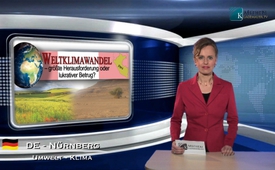 Изменение мирового климата – великий вызов или прибыльная афера?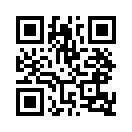 По словам нынешнего госсекретаря США Джона Керри изменение климата в мире вызвано деятельностью человека и соответственно эту проблему можно было бы решить только совместными усилиями всех стран. В глазах Керри изменение климата является важнейшей задачей, стоящей, в настоящее время, перед международным сообществом. Однако, уже многие десятилетия по всему миру 9000 известных докторов по атмосферной физике, 72 из которых являются обладателями Нобелевской премии, опровергают то, что именно человек является причиной изменения климата и глобального потепления. Почему же их никто не поддерживает?В нашей передаче от 17.01.2015 года мы сообщали о встрече на высшем уровне в Перу в конце прошлого года по вопросам мирового климата. Ещё раз для вас обобщим самое главное: по словам нынешнего госсекретаря США Джона Керри изменение климата в мире вызвано деятельностью человека и соответственно эту проблему можно было бы решить только совместными усилиями всех стран. В глазах Керри изменение климата является важнейшей задачей, стоящей, в настоящее время, перед международным сообществом. Однако, уже многие десятилетия по всему миру 9000 известных докторов по атмосферной физике, 72 из которых являются обладателями Нобелевской премии, опровергают то, что именно человек является причиной изменения климата и глобального потепления. Почему же их никто не поддерживает? Ответ довольно прост. Господин Николас Штерн, бывший главный экономист всемирного банка, считает, что необходимо, по крайней мере, 50 биллионов Евро, чтобы достичь якобы необходимых целей в борьбе с глобальным изменением климата. Это огромное количество денег и возникает обоснованный вопрос: Кто здесь хочет обогатиться в ущерб всем странам?от gw.Источники:www.kla.tv/4845
www.derwettermann.de/warum-kein-ostergelachter-als-reaktion-auf-den-weltklimabericht.htmlhttp://allesschallundrauch.blogspot.de/2008/05/petition-von-31000-wissenschaftler.html
http://der-weg.org/klima/heidelbergappell.html
Augsburger Allgemeine vom 13.12.2014 
www.welt.de/wirtschaft/article5479382/Die-verborgenen-Kosten-des-Klimaschutzes.htmlМожет быть вас тоже интересует:#Izmenenijeklimata - Изменение климата - www.kla.tv/IzmenenijeklimataKla.TV – Другие новости ... свободные – независимые – без цензуры ...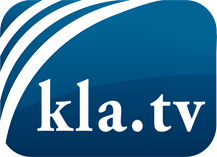 О чем СМИ не должны молчать ...Мало слышанное от народа, для народа...регулярные новости на www.kla.tv/ruОставайтесь с нами!Бесплатную рассылку новостей по электронной почте
Вы можете получить по ссылке www.kla.tv/abo-ruИнструкция по безопасности:Несогласные голоса, к сожалению, все снова подвергаются цензуре и подавлению. До тех пор, пока мы не будем сообщать в соответствии с интересами и идеологией системной прессы, мы всегда должны ожидать, что будут искать предлоги, чтобы заблокировать или навредить Kla.TV.Поэтому объединитесь сегодня в сеть независимо от интернета!
Нажмите здесь: www.kla.tv/vernetzung&lang=ruЛицензия:    Creative Commons License с указанием названия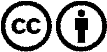 Распространение и переработка желательно с указанием названия! При этом материал не может быть представлен вне контекста. Учреждения, финансируемые за счет государственных средств, не могут пользоваться ими без консультации. Нарушения могут преследоваться по закону.